Volonterska akcija – prikupljanje higijenskih i prehrambenih artikla (prosinac 2019.)Volonterski klub Tadija završio je i 2. volontersku akciju ove školske godine.Zahvaljujući donacijama učenika, roditelja i učitelja (u prehrambenim artiklima i u novčanim prilozima) te donaciji Caritasa koju smo ostvarili prodajom narukvica, a koje su uporno prodavali naši mali i veliki volonteri, uspjeli smo spakirati pakete prepune higijenskih i prehrambenih artikala za 13 potrebitih obitelji, a za tri obitelji prikupili smo i novčane priloge.Nadamo se da smo ih, barem malo, razveselili i pomogli prigodom nadolazećih blagdan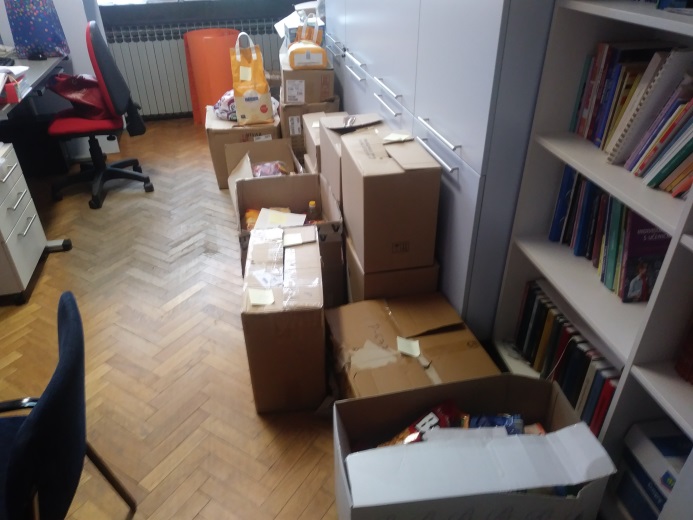 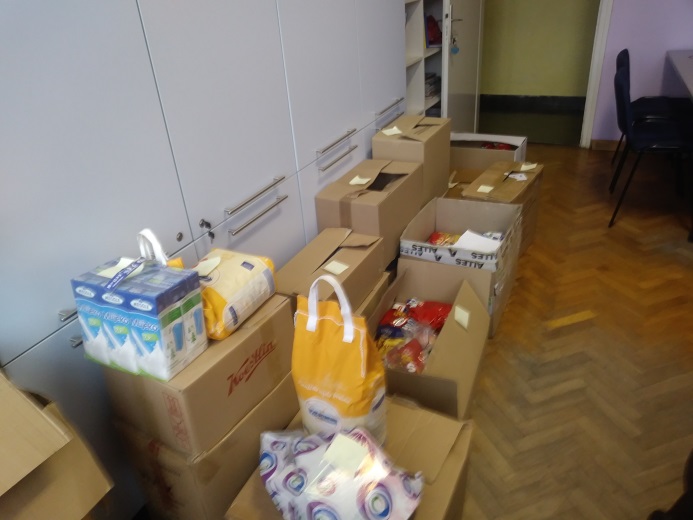 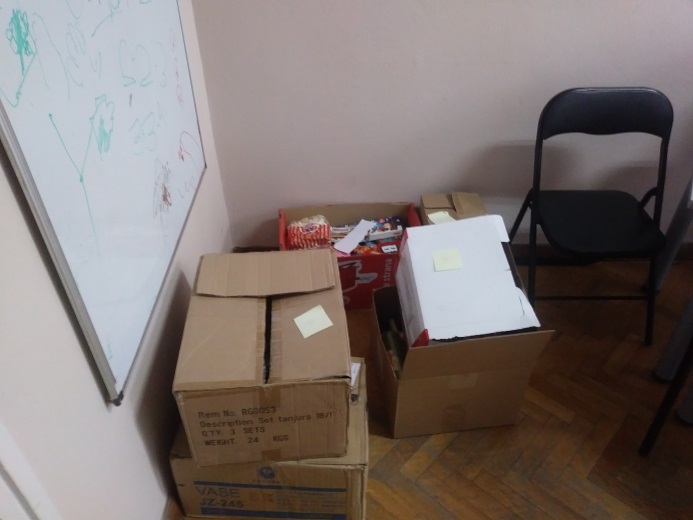 